输入账号密码登录，进入学习中心。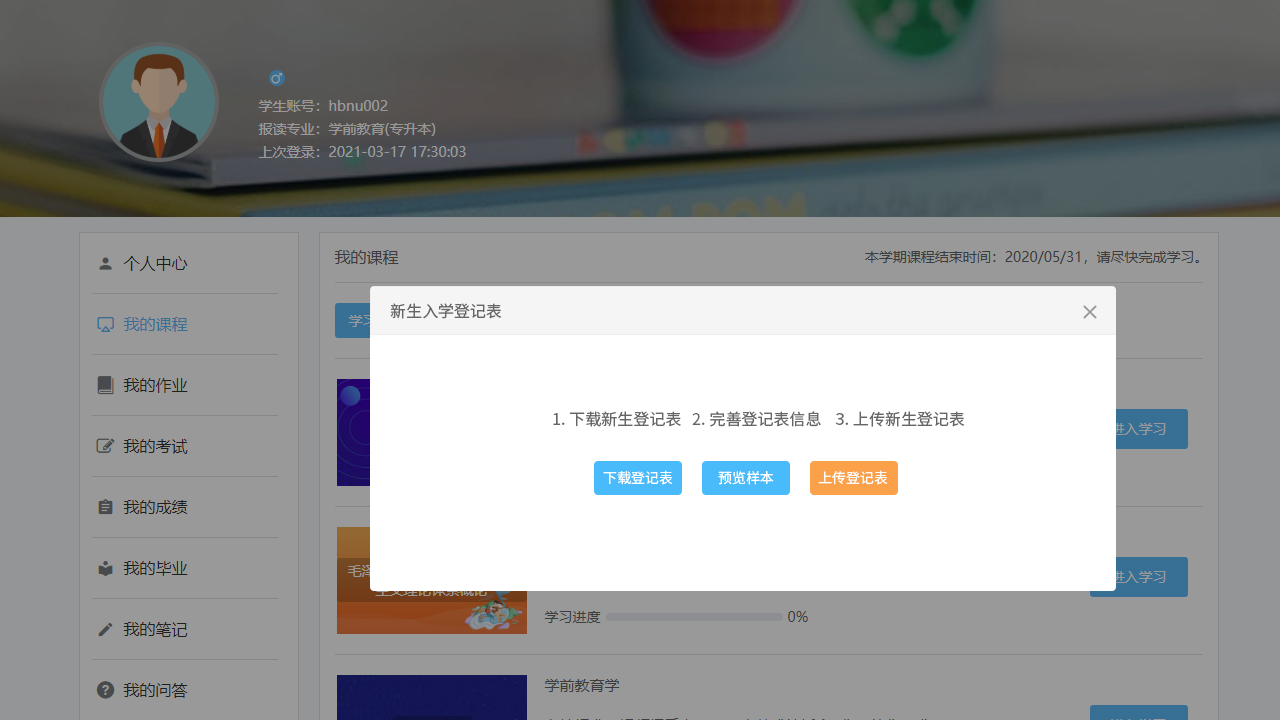 点击下载登记表，可预览样本，对照填写。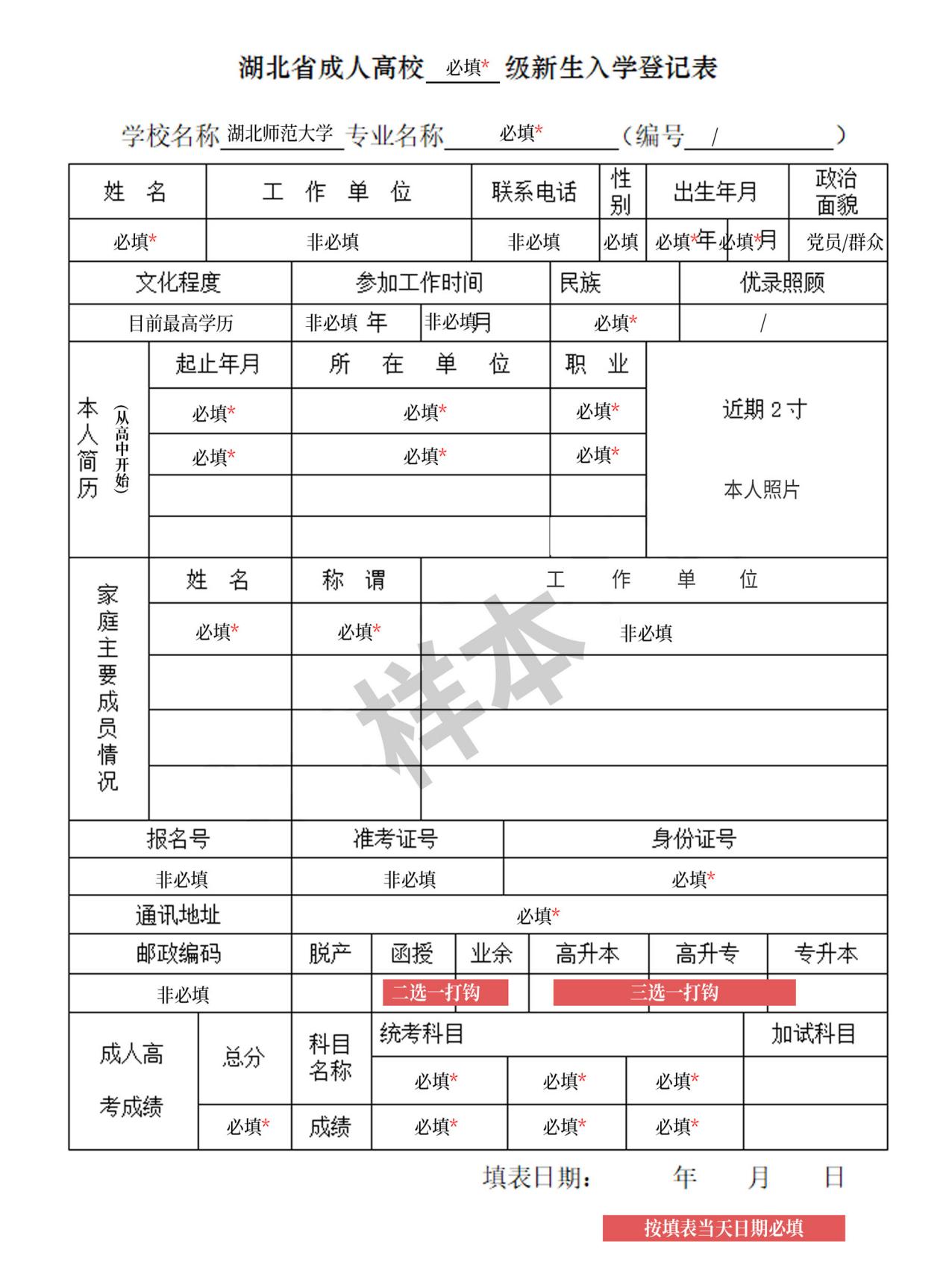 登记表填写完成之后，再上传登记表即可。